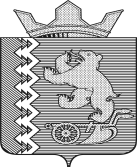 Администрация Слободо-Туринского сельского поселенияПОСТАНОВЛЕНИЕот  04.04.2024  г. № 96с. Туринская Слобода    Об утверждении Программы комплексного развития системкоммунальной инфраструктуры Слободо-Туринского сельского поселения Слободо-Туринского муниципального района Свердловской области на 2022-2030 годы           В соответствии со статьей  8 Градостроительного кодекса Российкой Федерации, Федеральным закона от 6 октября 2003 года №131-ФЗ «Об общих принципах организации местного самоуправления», Уставом Слободо - Туринского сельского поселения, Постановлением Правительства РФ от 14.06.2013 № 502 «Об утверждении требований к программам комплексного развития систем коммунальной инфраструктуры поселений, городских округов», Приказом Министерства строительства и развития инфраструктуры Свердловской области «Об утверждении перечня индикаторов, применяемых для мониторинга программ комплексного развития коммунальной инфраструктуры поселений, городских округов на территории Свердловской области» № 350-П от 18.06.2021 года,ПОСТАНОВЛЯЕТ:1.Утвердить Программу комплексного развития систем коммунальной    инфраструктуры Слободо-Туринского сельского поселения Слободо-Туринского муниципального района Свердловской области  на  2022-2030 годы (прилагается).2.Опубликовать настоящее Постановление в информационном вестнике Думы Слободо-Туринского сельского поселения и администрации Слободо-Туринского сельского поселения.    3.Программу комплексного развития систем коммунальной инфраструктуры     муниципального образования «Слободо-Туринское сельское поселение» от 11     сентября 2014 года  считать неактуальной.    4.Контроль над исполнением настоящего Постановления возложить на заместителя Главы Слободо-Туринского сельского поселения Назарукова В.А. Глава  Слободо-Туринского  сельского поселения                                                                          Ю.В.Сабуров